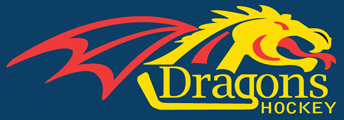 Dorchester Community Park DiamondsSaturday June 10th, 2017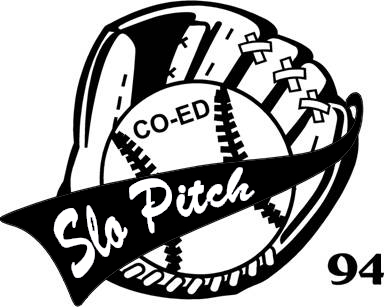 Registration Fee $500.00/team Minimum of 10 players Equal number of men and women per teamGuaranteed 3 GamesCome out and have some fun while supporting the Dorchester Minor Hockey AssociationContact Cathy at cathy_zantingh@yahoo.ca or call 519-694-5350 to reserve your spot today! 